أولاً : البيانات الشخصية :ثانياً : المؤهلات العلمية :ثالثاً : الدرجات العلمية :رابعاً : المهام الإدارية التي كُـلِّف بها العضو :خامساً : اللجان التي شارك فيها العضو :سادساً : المشاركات التي شارك فيها العضو في خدمة الجامعة و المجتمع :سابعاُ : الأنشطة العلمية :أ : الماجستير والدكتوراه  :ب : الإنتاج العلمي ( المنشور/  المقبول للنشر)  :	جـ : المقررات الدراسية التي قام العضو بتدريسها: 	د: الإشراف على رسائل الماجستير والدكتوراه :هـ : العضوية في الجمعيات العلمية  :و : الدورات التدريبية  :ز : المؤتمرات و الندوات و ورش العمل :الإنجازات و الأنشطة العلمية الأخرى:الإشراف على البحوث الصفية في مرحلة البكالوريوس.الإرشاد العلمي لطلاب الدراسات العليا.تحكيم بحوث في كثير من المؤتمرات،وفي كثير من المجلات العلمية،والبرامج الدراسية. الاسم:  د.وليد بن إبراهيم العجاجي                 التوقيع:           التاريخ:8/5/1438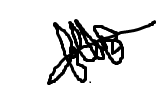 اسم عضـو هيئة التدريسوليد بن إبراهيم بن علي العجاجيوليد بن إبراهيم بن علي العجاجيوليد بن إبراهيم بن علي العجاجيرقم السجل المدني1039403603الكليةالشريعةالقسمالشريعةالتخصصأصول الفقهالحالة الاجتماعيةمتزوجتاريخ الميلاد4/2/1393هـالبريد الإلكترونيWIJ1429@GMAIL.COMجوال0504294553هاتف عمل2582363/2582084فاكس2591126المؤهلتاريخ الحصول عليهالتخصصالجامعة و الكليةالبكالوريوس14/8/1415أصول الفقهالإمام محمد بن سعود/كلية الشريعة بالرياضالماجستير9/4/1421أصول الفقهالإمام محمد بن سعود/كلية الشريعة بالرياضالدكتوراه26/6/1429أصول الفقهالإمام محمد بن سعود/كلية الشريعة بالرياضالدرجة العلميةتاريخ الحصول عليهاالجهةللاستعمال الرسميأستاذ مساعد11/11/1429الإمام محمد بن سعود/كلية الشريعة بالرياضأستاذ مشاركأستاذمحاضر27/12/1422الإمام محمد بن سعود/كلية الشريعة بالرياضمعيد29/6/1416الإمام محمد بن سعود/كلية الشريعة بالرياضمالمهام الإداريةفترة التكليفللاستعمال الرسمي1أمانة مكتبة قسم أصول الفقه14172أمانة قسم الثقافة الإسلامية14183أمانة قسم أصول الفقه14194مدير الاختبارات في الكلية14255رئيس لجنة الصيفيمن العام الجامعي ( 1432 ـ1433) إلى ( 1436ـ1437)6وكيل الكلية للشؤون التعليمية( 1435ـ1436) و ( 1436ـ 1437 )7المشرف العام على البرامج المساندة في الكلية ( تأهيل)( 1436 ـ 1437 )ماسم اللجنةمهام اللجنةفترة عمل اللجنةللاستعمال الرسمي1لجنة التطوير والجودة في الكليةالإشراف ومتابعة سير أعمال الجودة وتطوير الأداء في الكلية( 1432 ـ 1433 ) إلى ( 1434 ـ 1435 )2لجنة الترشيح لجائزة الجامعة للتميز في فروعها المختلفةوضع معايير الترشيح وتطبيقها( 1433 ـ 1434)3عضو مجلس قسم أصول الفقهمن العام الجامعي ( 1429ـ1430 ) وحتى الآن4عضو مجلس الكليةمن العام الجامعي ( 1434 ـ 1435) وحتى ( 1436 ـ 1437 )5عضو لجنة اختبارات القياسملاحظة6ماسم المشاركةنوع المشاركةالفترة للاستعمال الرسمي1رئيس لجنة استقبال فريق التحكيم الدولي لبرنامج كلية الشريعة 14322دورة في جامع الراجحي بحي الجزيرةشرح كتاب المقاصد من الموافقات للشاطبي3دورة في جامع ذي النورين في حي الواديشرح كتاب الورقات للجويني4تسجيل 60حلقة في تدريس مقرري أصول الفقه في كلية الدعوة والإعلام،وفي كلية الشريعةالتعليم عن بعد5حلقة عن الأنظمة واللوائح الأكاديمية في الجامعة في قناة عين14376محاضرات متعددة داخل مدينة الرياض وخارجهاعنـوان رسالة الماجستيرتعارض القياس مع الأدلة المختلف فيها ( دراسة نظرية تطبيقية )عنـوان رسالة الدكتوراهالكثرة والقلة وأثرهما في مسائل أصول الفقهمعنـوان الإنتاج العلميتاريخ النشراسم الدوريةللاستعمال الرسميمعنـوان الإنتاج العلميتاريخ النشراسم الدوريةللاستعمال الرسمي1التجربة وعلاقتها بالأدلة الشرعيةشوال 1434العدد 29مجلة العلوم الشرعية بجامعة الإمام ( منشور )2جمع الكلمة ( دراسة مقاصدية )رجب 1436العدد 36مجلة العلوم الشرعية بجامعة الإمام ( منشور )3رفع الخلاف ( حقيقته وطرقه)مجلة الجمعية الفقهية السعودية ( مقبول للنشر )4العامي وأثره في مسائل أصول الفقهربيع أول 1438مجلة البحوث والدراسات الشرعية بمصر ( مقبول للنشر )5دليل الدراسات والبحوث في تأصيل الإفتاء1438كرسي ابن جبرين لدراسات الإفتاءماسم المقرررقم المقررالمرحلةللاستعمال الرسمي1أصول الفقه في البكالوريوس والماجستير2القواعد الفقهية في البكالوريوس3المنطق في الماجستير4مقاصد الشريعةفي البكالوريوس5دلالات الألفاظ في الماجستير6التعارض والترجيح في الماجستيرمعنوان الرسالةالمرحلةللاستعمال الرسمي1المسائل الأصولية في كتاب نخب الأفكارماجستير2المسائل الأصولية في كتاب التعليق الممجد على الموطأماجستير3ماجستيرماسم الجمعيةمقر الجمعيةنوع العضويةللاستعمال الرسمي1عضو الجمعية الفقهية السعودية من العام الجامعي ( 1436 ـ 1437 ) وحتى الآنكلية الشريعة بالرياض في جامعة الإمام2ممثل الجمعية العلمية السعودية لعلم الأصول والمقاصد بجامعة أم القرى من العام الجامعي ( 1436ـ 1437) وحتى الآن.كلية الشريعة والدراسات الإسلامية بجامعة أم القرىماسم الدورةمكان الانعقادتاريخ الانعقادللاستعمال الرسمي1استخدام مصادر المعلومات الرقميةالرياض4/11/14342مدخل إلى الإعجاز العلمي في القرآن والسنةدبي25/مارس/20133التعليم والتعلم الجامعيالرياض14/6/14334مهارات تصميم وتخطيط المقررات الالكترونية في المرحلة الجامعيةالرياض19/6/14365برنامج تدريبي في توصيف المقررات والخبرة الميدانية وإعداد تقاريرهاالرياض11/5/14366ماسم المؤتمرات أو الندوات أو ورش العملمكان الانعقادتاريخ الانعقادللاستعمال الرسمي1التراث اللغوي ودوره في بناء تصور لساني حديثفاس/المغرب22/إبريل/20152مؤتمر الفقه الإسلامي الثاني ( قضايا طبية معاصرة )الرياض25/4/1431